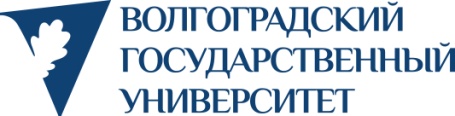 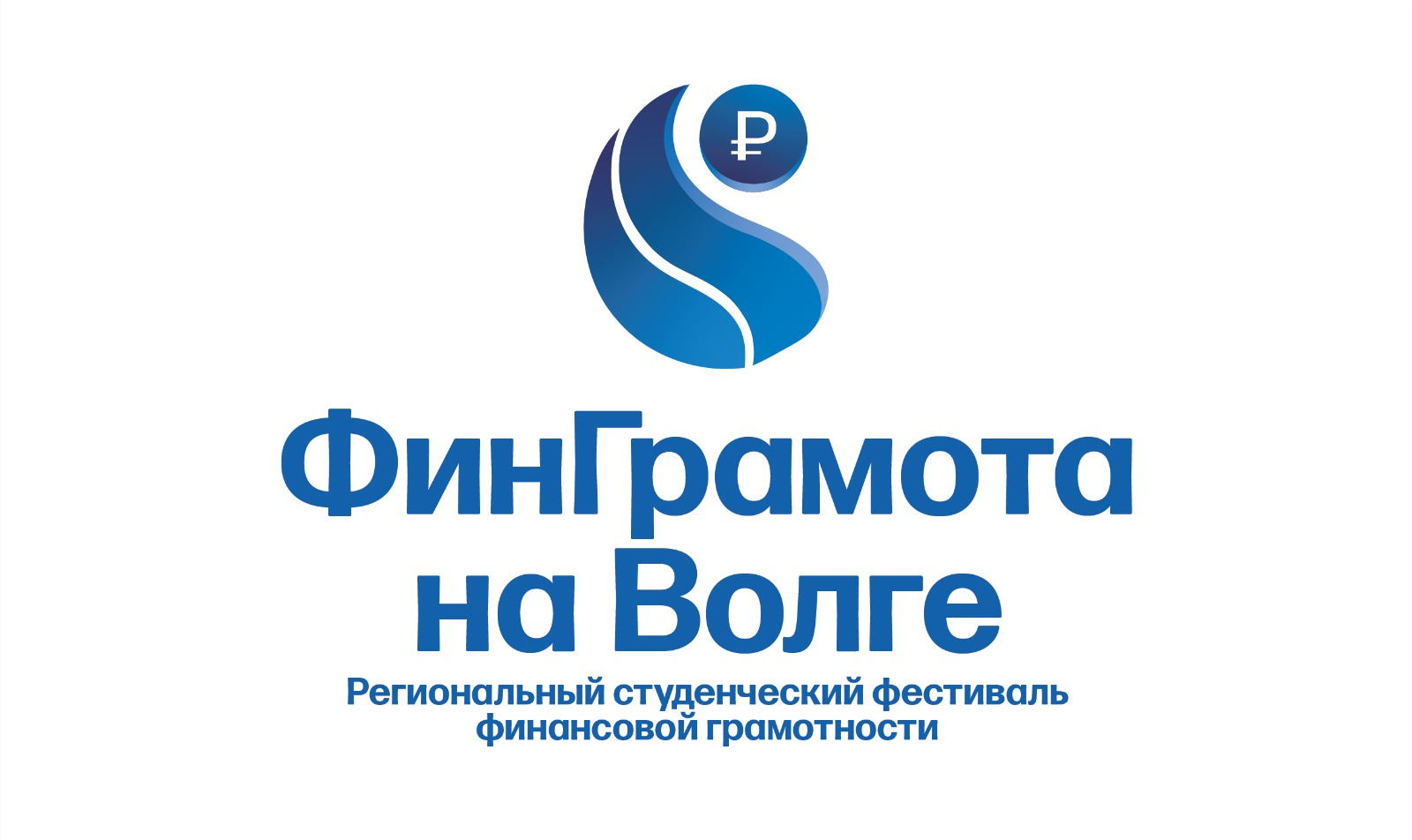 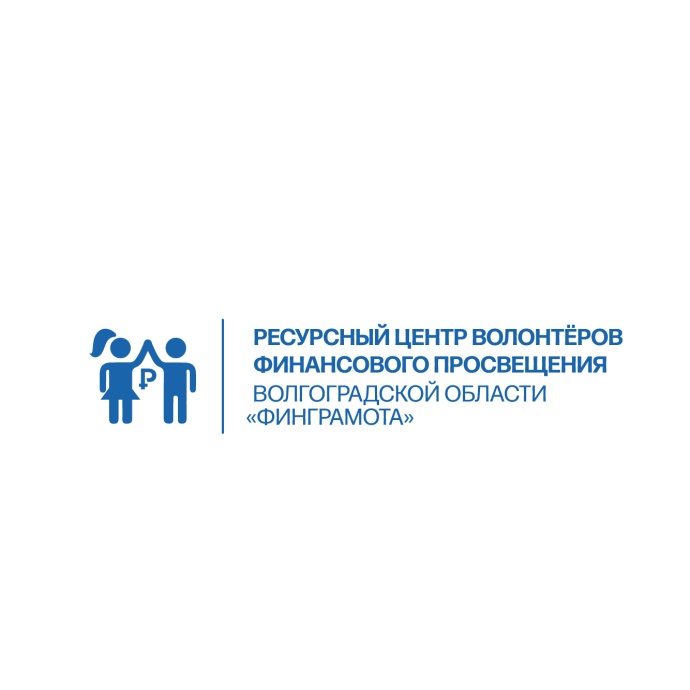 ПРОГРАММАII Регионального студенческого фестиваля финансовой грамотности «ФинГрамота на Волге» Расписание 31 мая 2024 г.Место проведения – Точка кипения ВолГУ (Научная библиотека ВолГУ)ЭтапДатаМесто проведенияРегистрацияДо 15 мая 2024 годаВуз командыПодготовка и проведение лекции по финансовой грамотностиДо 27 мая 2024 годаВуз командыОбразовательный блок27-29 мая 2024 годаhttps://vk.com/fingramota_volsuСпециальная номинация Отделения Волгоград Южного ГУ Банка России «ФинПРОдвижение»07-28 мая 2024 годаВуз командыТестирование по финансовой грамотности на основе лекционного материала образовательного блока31 мая 2024 годаТочка кипения ВолГУРешение кейса по финансовой грамотности31 мая 2024 годаТочка кипения ВолГУКомандная интеллектуальная игра «Финансовый КВИЗ»31 мая 2024 годаТочка кипения ВолГУПодведение итогов31 мая 2024 годаТочка кипения ВолГУВремяМесто проведения9:00-10:00Регистрация участников10:00-10:30Открытие Фестиваля10:30-11:00Тестирование11:00-12:30Кейс-чемпионат (решение кейсов)10:30-12:30Совещание представителей вузов и партнёров с Региональным координатором Проекта «Содействие повышению уровня финансовой грамотности населения и развитию финансового образования в Российской Федерации» ФСМЦ, д.э.н., профессором Е.Г. Руссковой12:30-13:00Кофе-брейк13:00-14:30Кейс-чемпионат (защита кейсов)14:30-16:00Командная интеллектуальная игра «Финансовый КВИЗ»16:00Закрытие Фестиваля, подведение итогов, награждение